Imágenes sugeridas para la propuesta didáctica y otras similares. 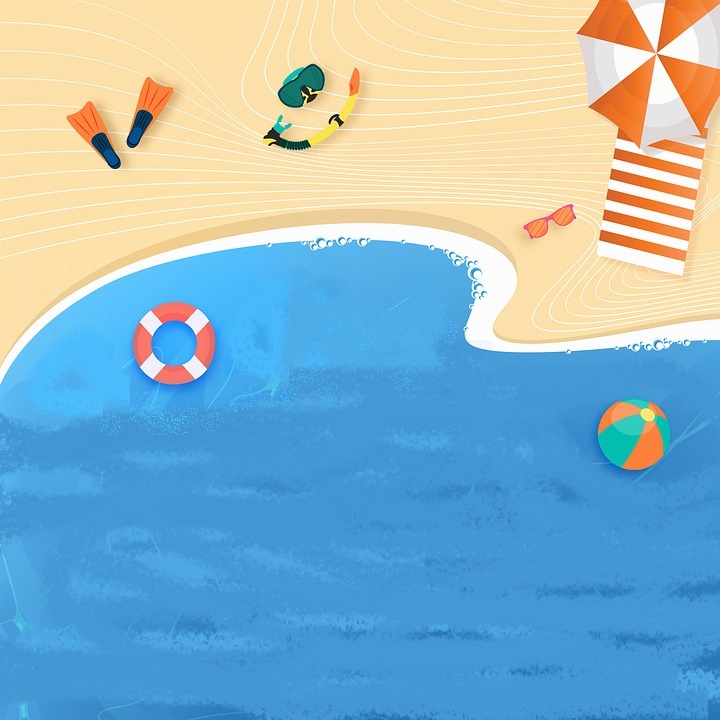 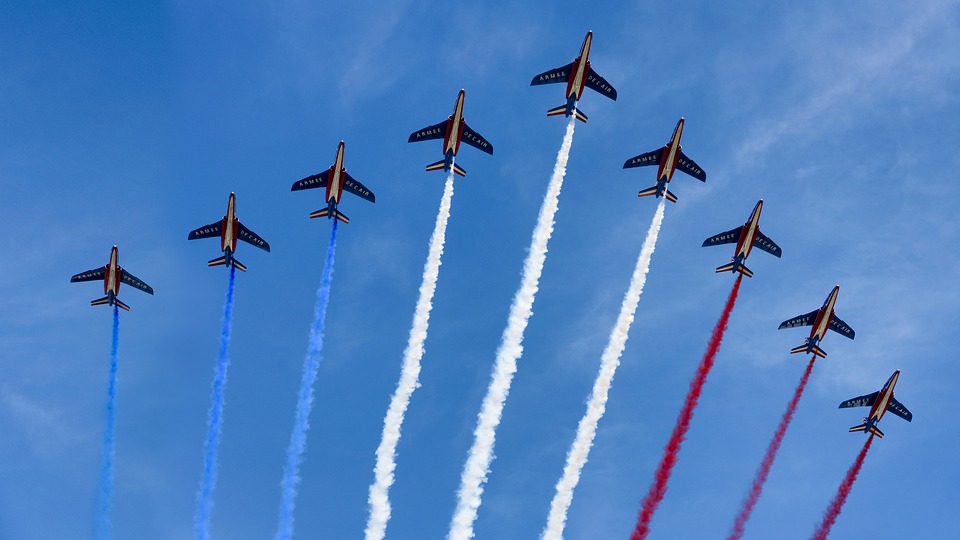 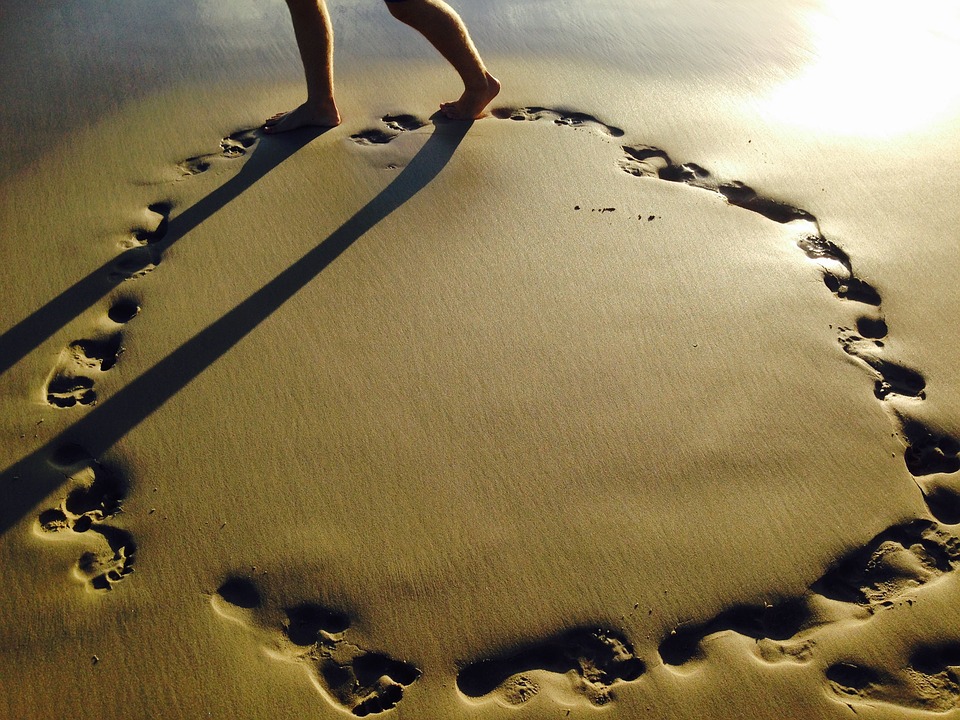 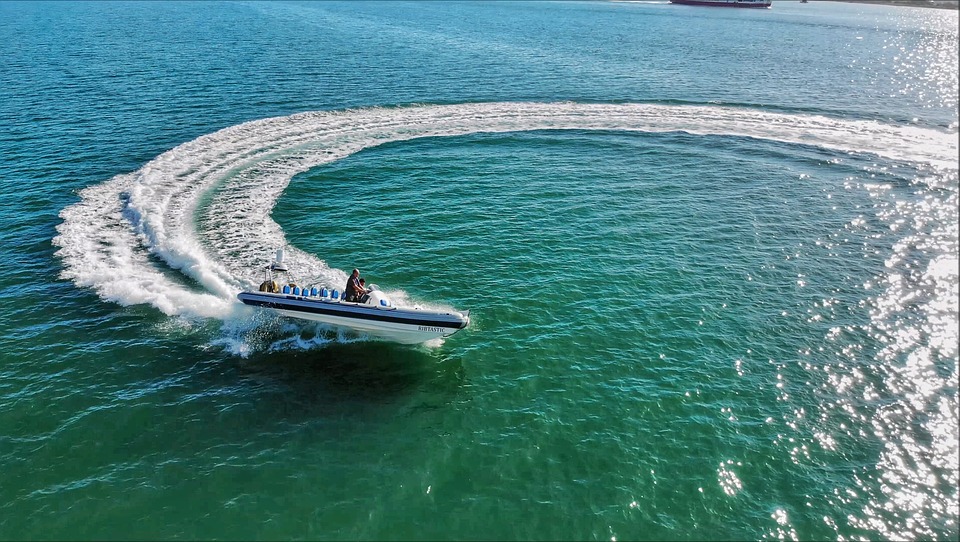 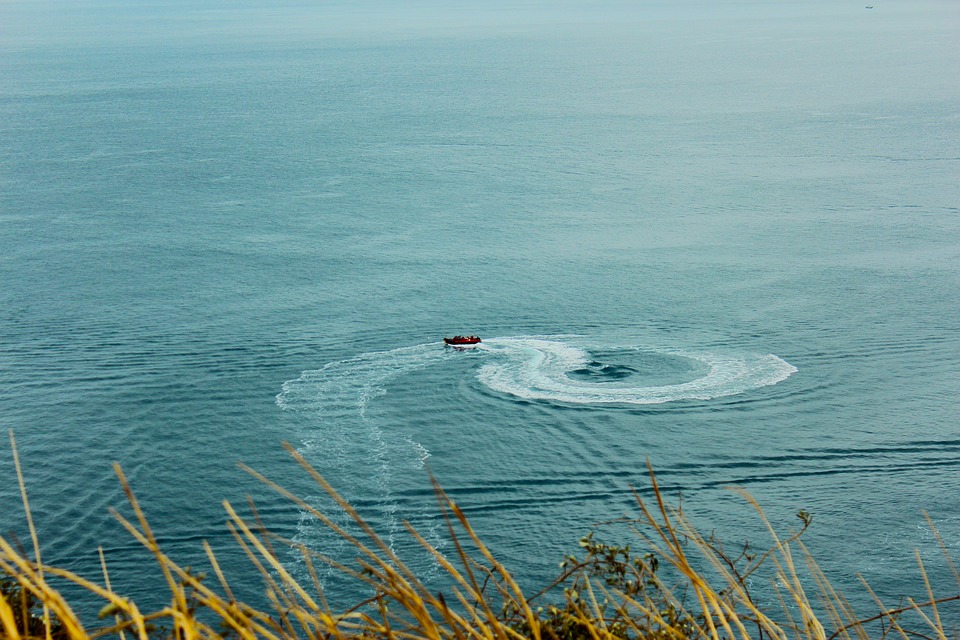 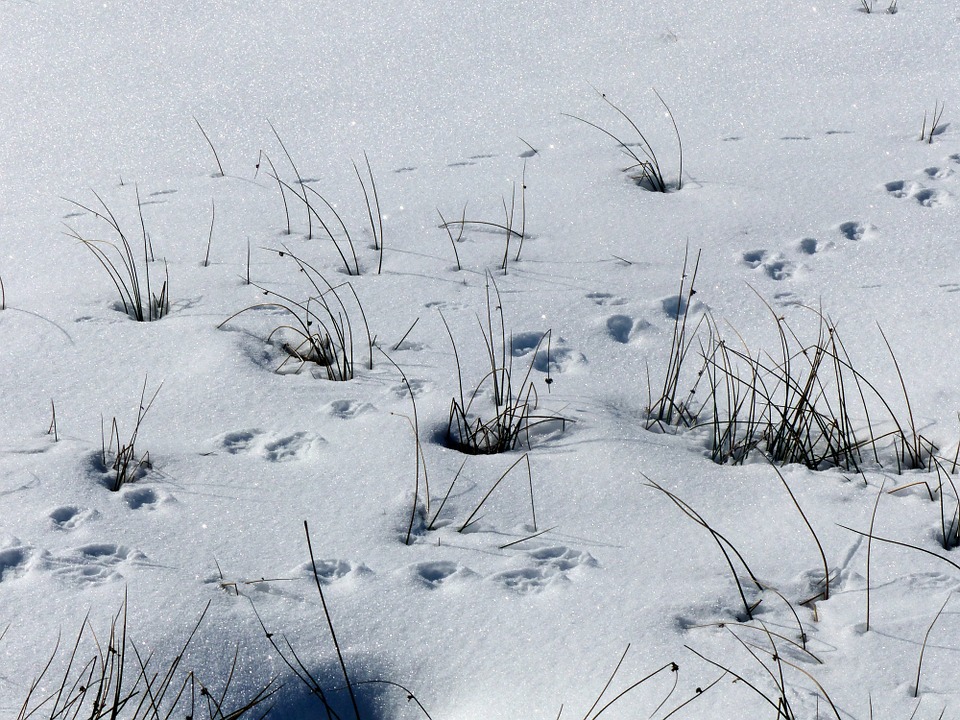 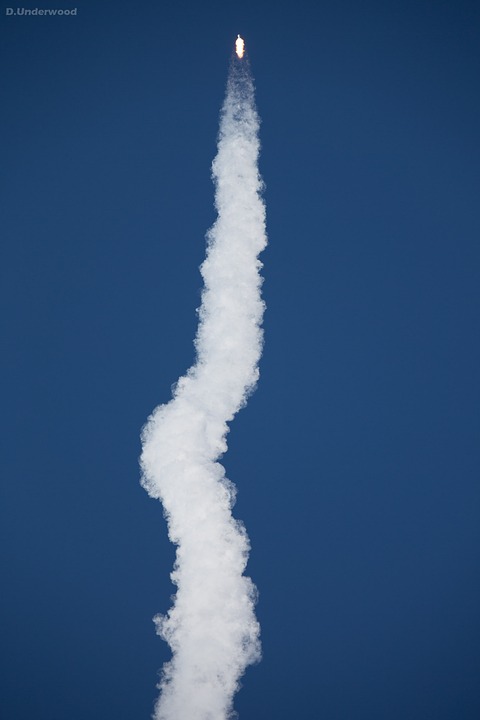 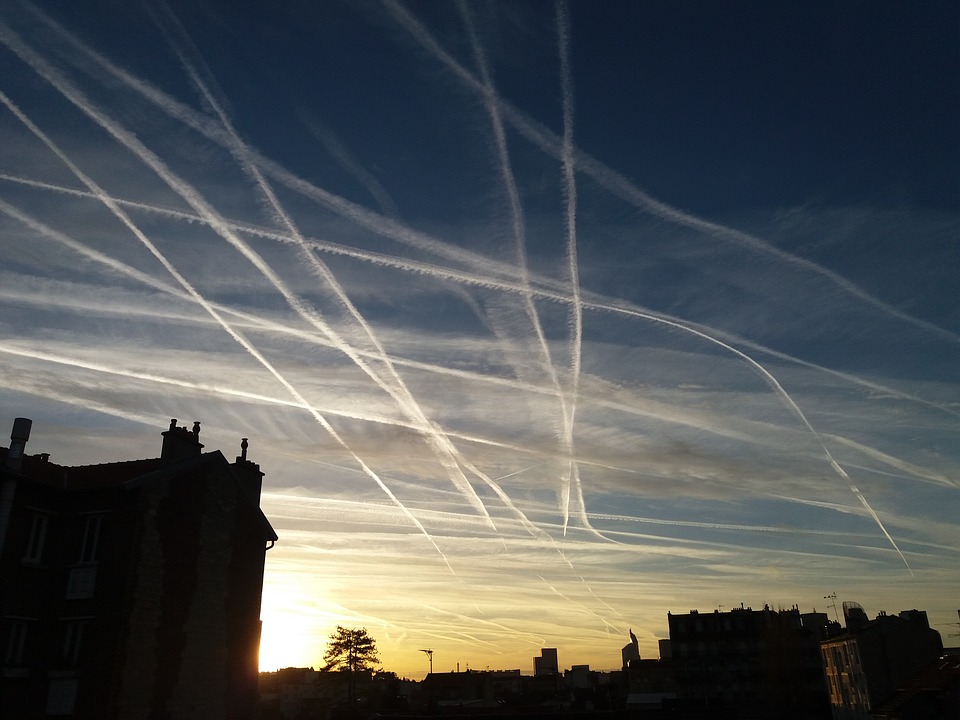 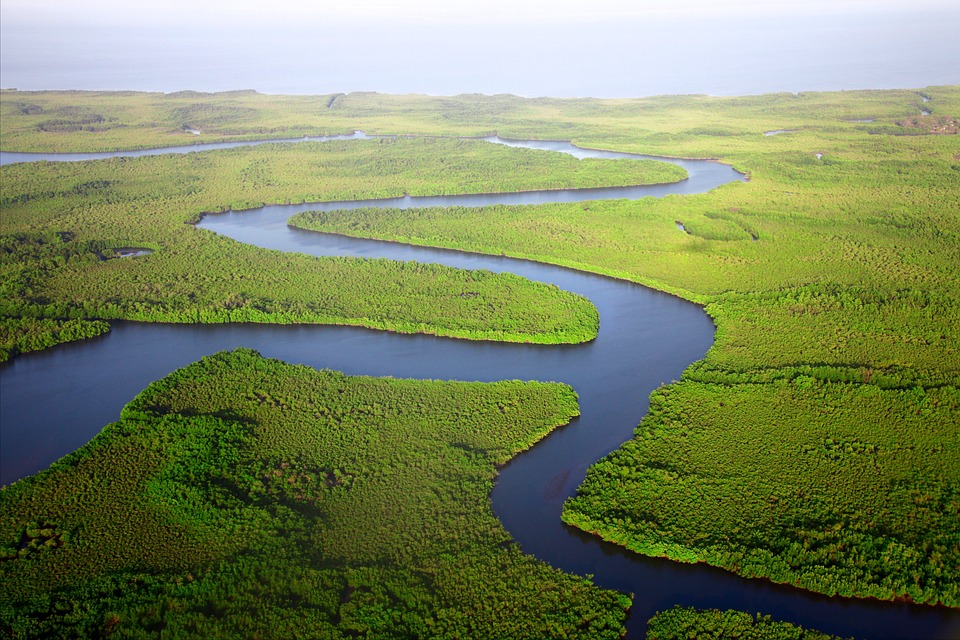 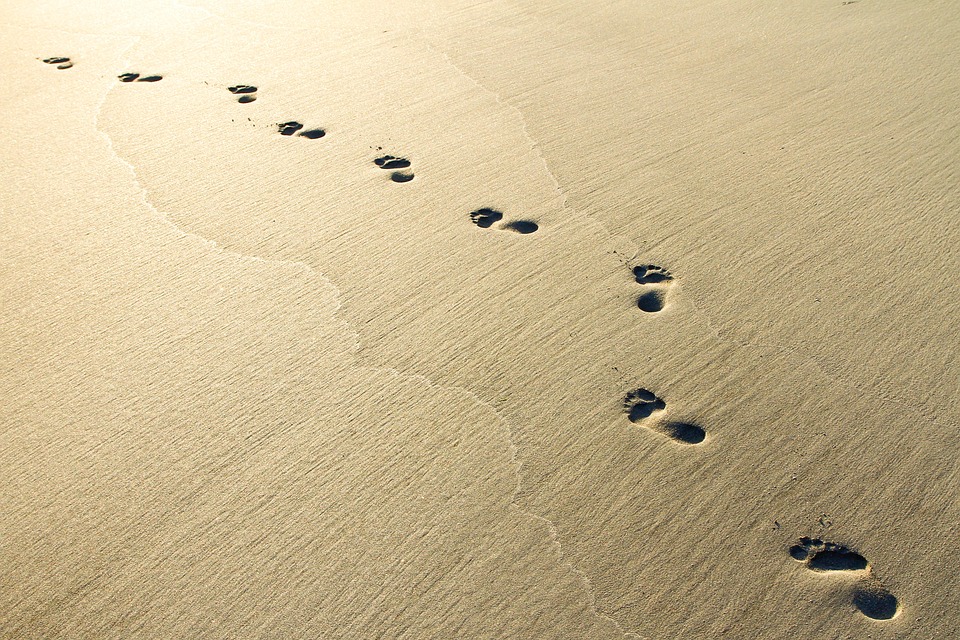 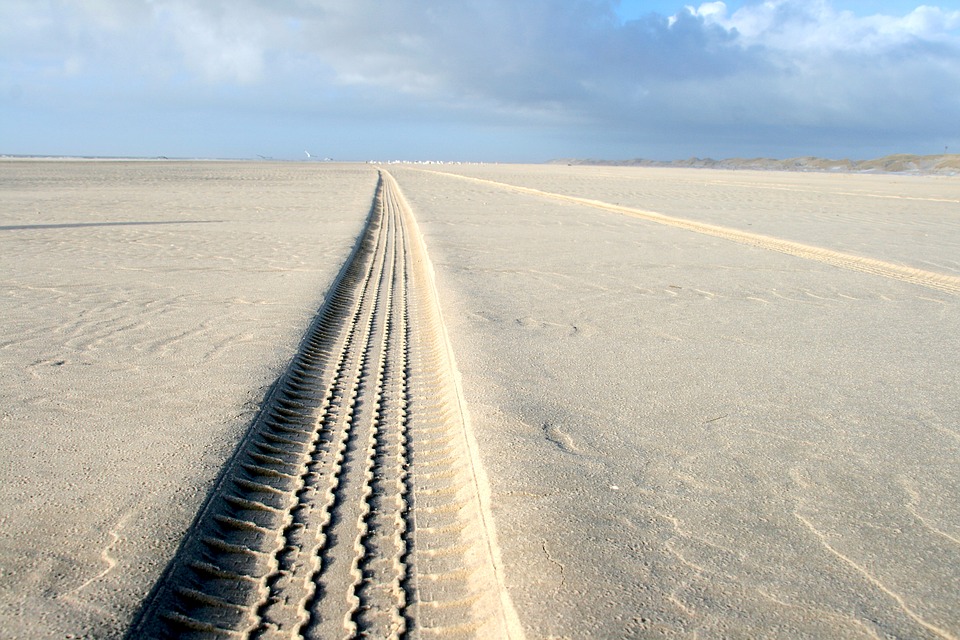 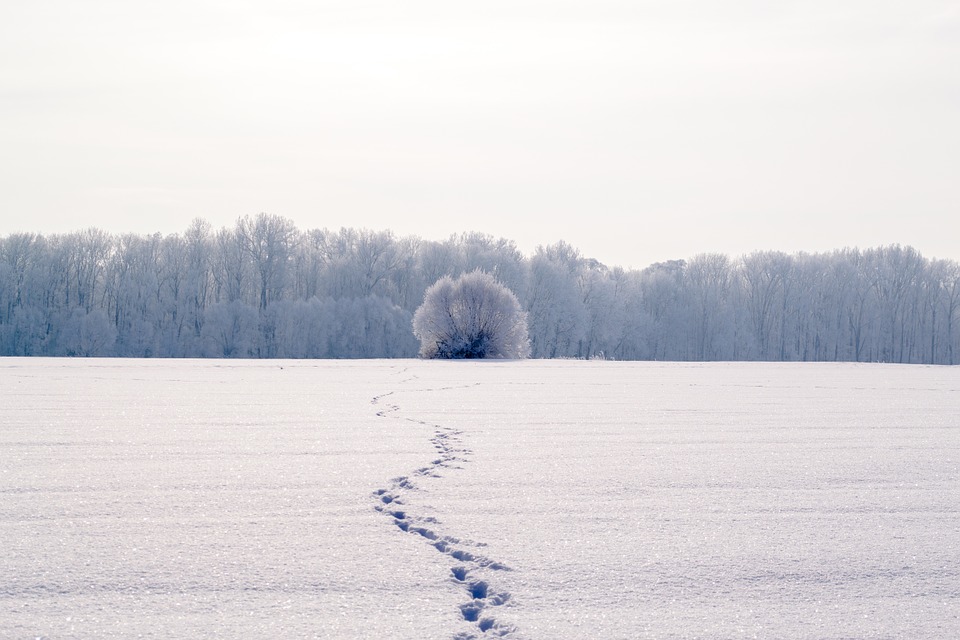 